中華商海112學年度「自主學習實驗班」招生說明會實施計畫量身打造、專案輔導依據：高級中等以下教育階段非學校型態實驗教育實施條例第16條：依本條例參與高級中等教育階段實驗教育之學生，擬同時取得高級中等學校學籍者，應依高級中等學校多元入學招生辦法之規定入學，並由其法定代理人就課程與教學之實施、成績之評量、校內活動之參與、學雜費之收取及其他有關實驗教育之事項，與該學校擬訂合作計畫，經學校報主管機關許可後進行合作。本校董事會廖萬隆董事長以「扶助弱勢、培育人才、世代傳承、奉獻社會」等四大辦學精神，拔尖扶弱，讓學生就學就業得到最大的幫助。辧理單位：指導單位：新北市私立中華商業海事職業學校董事會執行單位：新北市私立中華商業海事職業學校活動目的：現今體制內的教育仍以填鴨式教學為主，讓絕大多數學生學習各式各樣的課程，並在升學考試的巨大壓力下，逼使學生對愈不感興趣的科目，愈是需要多費心力，以利提高升學競爭力，卻在考試之後即棄之如敝屣。我們認為這樣的學習是不健康的，也是違反人性的舉措。我們相信唯有適性發展才是正途，讓學生在他最擅長的領域投注心力，他的天賦才能就會得到最好的發展，將來才會有最好的表現，這樣的學習才是愉快而有意義的。本校願意給學生最大的學習彈性，讓學生學習他想學的事務，我們相信學生只有在擁有充分自由的情況下學習，他才能夠為自己的學習負起完全的責任。辧理內容：依規定，個人實驗教育由學生法定代理人，向戶籍所在地直輐市、縣(市)主管機關提出。申請人應填具申請書，並檢附實驗教育計畫(實驗教育名稱、目的、方式、內容、預期成效、計畫主持人及參與實驗教育人員之相關資料)，至遲於每年四月三十日前提出申請。本校計畫於112年3月12日(日)及3月18日(六)，上午9:00-11:00，在本校辦理招生說明會。本校將以「量身打造、專案輔導」方式，協助家長及同學撰寫專屬於每一學生的實驗教育計畫。本校112學年度招生科別為：航海科一班45人、輪機科二班90人、餐飲科一班45人。不論選讀那個科班，都可以參加本校自行辦理的「自主學習實驗班」(本班希望以30人為容納上限)，本校將安排專任教師擔任該班導師，陪伴同學完成自主學習。報名：掃描報名：請以手機掃描右圖完成報名。    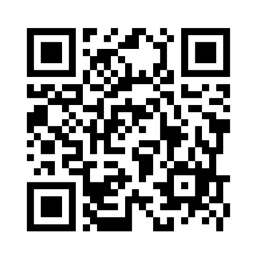 以簡訊報名：將參加人員姓名，以簡訊傳送至0930454093即可。交通指引：開車：新北市萬里區瑪鋉路15號，以google地圖導航即可。搭乘公車：在台北市府轉運站搭1815往金山的班車，在萬里橋頭站下車，步行15分鐘可達。其他地區：以google地圖，查詢大眾運輸交通方式即可。其他事項：敬請配合及遵守政府防疫政策。本校得視天氣、人員、場地、疫情…等實際狀況調整辧理時程，若有變動，會在前一天下班前在本校網站最新消息公告。聯絡人：本校教務主任黃俊燁聯絡電話：02-24922119#301，0930-454093電子郵件：hcy668@apps.ntpc.edu.tw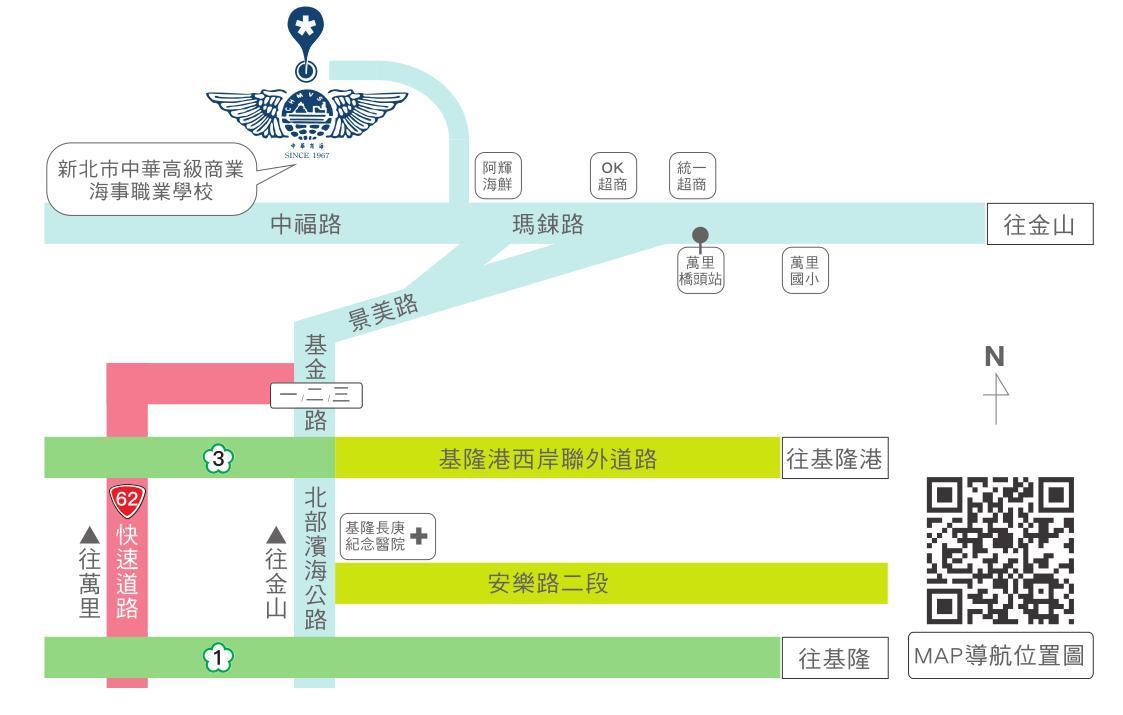 